KEY INSTANT RECALL FACTS FOR TERM 2Year 5Times tables if not known remain a priorityKnow and recognise all the prime numbers to 19:2,3,5,7,11,13,17,19Remember that prime numbers have exactly 2 factors – themselves and one.Know square numbers to 122Square numbers are the answers (products) you get when multiplying a number by itself.e.g. 4 x 4 = 16, so 16 is a square number.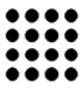 1,4,9,16,25,36,49,64,81,100,121. 144Divide 1 by 2, 4, 5 and 10 (to support reading scales).1 ÷ 2 = 0.51 ÷ 4 = 0.251 ÷ 5 = 0.21 ÷ 10 = 0.1